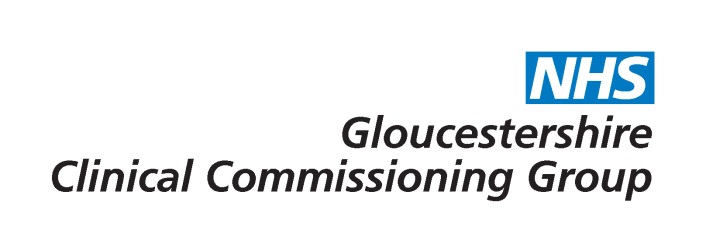 ABDOMINOPLASTY AND APRONECTOMY - PRIOR APPROVAL FORMPART A – MUST BE COMPLETED FOR ALL REQUESTSRequesting clinician – please confirm the followingPART B – MUST BE COMPLETED FOR ALL REQUESTSNote: Additional Information should demonstrate:Significant restrictions on ability to walkOr inability to undertake basic household tasks due to the excess skinOr inability to work due to excess skinOr inability to undertake carer functions due to excess skinOr inability to fulfil educational responsibilities due to excess skinPlease provide evidence below to support the information provided. Without evidence your application may be rejected. If you prefer you can attach supporting information, such as a clinic letter, rather than completing the box below.How to complete:Add GP/Consultant detailsAdd Patient detailsTick to answer yes or no to criteria listed under the procedure being requestedProvide supporting information to evidence assessment in the free text area or attach supporting information such as clinic letter Email form to glccg.ifr@nhs.net Response will be sent from Gloucestershire CCG to preferred contact for reply within a maximum of 10 working days.GP/CONSULTANT DETAILSGP/CONSULTANT DETAILSGP/CONSULTANT DETAILSGP/CONSULTANT DETAILSGP/CONSULTANT DETAILSGP/CONSULTANT DETAILSGP/CONSULTANT DETAILSName:Name:GP Practice Code:GP Practice Code:Address:Address:Trust:Trust:Preferred Contact (Email) - Only NHS.NET addresses are acceptable:Preferred Contact (Email) - Only NHS.NET addresses are acceptable:                                                                      @nhs.net                                                                      @nhs.net                                                                      @nhs.net                                                                      @nhs.net                                                                      @nhs.netPATIENT’S DETAILSPATIENT’S DETAILSPATIENT’S DETAILSPATIENT’S DETAILSPATIENT’S DETAILSPATIENT’S DETAILSPATIENT’S DETAILSNHS No:MRN (if applicable):MRN (if applicable):Date of Birth:Patient Consent: The Patient hereby gives consent for disclosure of information relevant to their case from professionals involved and to the CCG.Yes  No  I have informed the patient that this intervention will only be funded where the criteria are met.Yes  No  I confirm that I have reviewed the patient against the commissioning criteria and that the information provided within this application is accurate.Yes  No  ACCESS CRITERIAACCESS CRITERIAACCESS CRITERIAPatient has achieved reduced weight of ≥50%Yes  No  AND maintained weight loss for 24 monthsYes  No  AND has severe functional problems associated with excess abdominal skin including severe difficulties with daily living activities (PLEASE PROVIDE ADDITIONAL INFORMATION (See Note)Yes  No  Supporting information: